   Центр "Точка роста"- федеральная программа "Современная школа"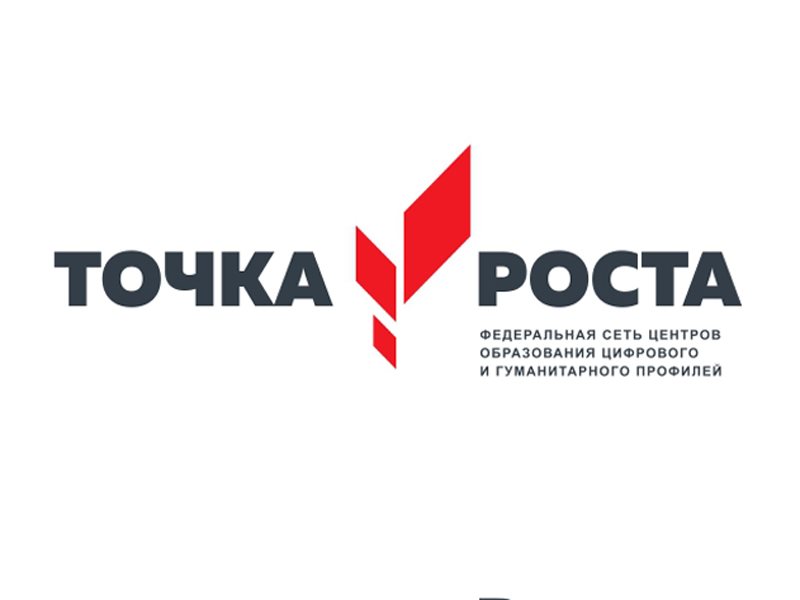 Национальный проект «Образование»Центр образования цифрового и гуманитарного профилей «Точка роста». который создается на базе Никольской средней школы, позволит внедрить в образовательный процесс современные технологии и новые методы обучения и воспитания, обновится материально-техническая база  по технологии, физической культуре и ОБЖ, математике и информатике и  развитию шахматного образования.  Педагоги реализующие данный проект, уже успешно обучились на онлайн-платформе и с 05 августа 2019г будут проходить очное обучение в г.Липецке.Надеемся, что «Точка роста» для наших сельских детей станет стартовой точкой для личного и профессионального роста.И. о. начальника отдела образования                                                   В.Л. Медведева